i.c.s. italo calvinocataniaa.s. 2015-2016Progetto INDIPENDENTEMENTE Laboratorio teatrale: Dependence showReferente: Prof.ssa Sinatra D.Docenti:,  E. moschella. V. PlataniaGli alunni Delle Classi: I sez. .a  I SEZ. B secondaria di primo gradov sez. a primariaIstituto Comprensivo Statale“Italo Calvino” Via Brindisi, n°11 - 95125 Catania095330560-095336121  095330433 ctic89700g@istruzioni    www.icscalvino.gov.it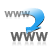 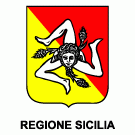 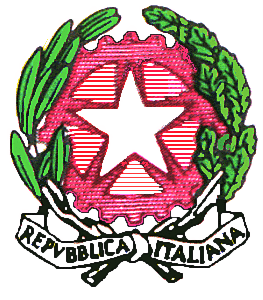 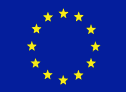 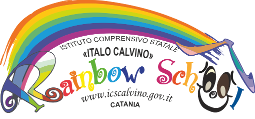 Dirigente scolastico:Prof. Salvatore impellizzeriGli alunni delle classi I sez .a, I sez. b Secondaria di I gradoV sez. a primariaPresentanoIstituto Comprensivo Statale“Italo Calvino” Via Brindisi, n°11 - 95125 Catania20 aprile 2016 ORE 16:00Plesso Via Leucatia n 105 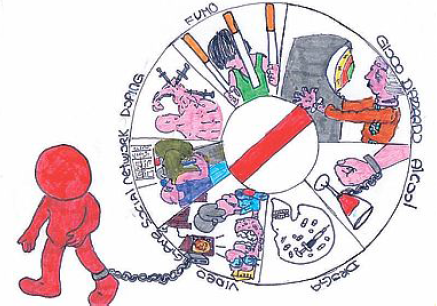 